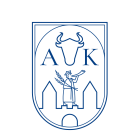 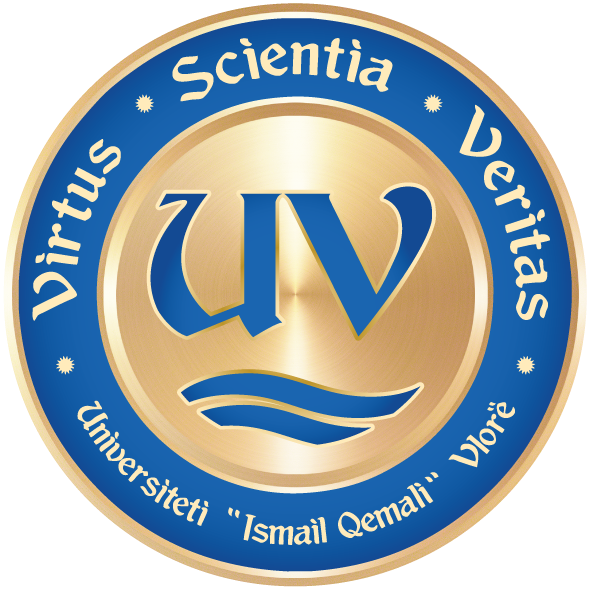 ERASMUS+Thirrje për bursa mësimdhënie/trajnim për stafin akademik dhe ndihmës akademik me karakter administrativ me kohë të plotë në kuadër të Programit “Erasmus +” për komponentin KA1 International Credit Mobility Universiteti “Ismail Qemali”, Vlorë në bashkëpunim me Universitetin Kalisz në Poloni në kuadër të Programit “Erasmus+” për komponentin KA1, fton të gjithë stafin me kohë të plotë në UV të aplikojnë për bursë për mobilitet mësimdhënie/trajnim.Mobiliteti përfshin:Shkëmbimin e stafit akademik për mësimdhënie, i cili lidhet me fushat sipas kodit ISCED “0913 Nursing and midwifery”- Shkëmbimin e stafit ndihmës akademik me karakter administrativ për trajnim.- Kohëzgjatja: 5 + 2 ditë.- Numri i kuotave: - 3 (tre) mësimdhënie                               - 2 (dy) trajnim- Periudha e mobilitetit: 02-08 Qershor 2024 (Konferenca për Shëndetin e Familjes”- Dieta ditore: 140 Euro.- Shpenzime udhëtimi: 275 Euro. Shpenzimet e udhëtimit përllogariten në bazë të largësisë sipas linkut: https://ec.europa.eu/programmes/erasmus-plus/resources/distance-calculator_en Kriteret për aplikim për mobilitet mësimdhënie:Stafi akademik me kohë të plotë në UV.Njohja e gjuhës angleze minimalisht në nivelin B2.Kriteret për aplikim për trajnim:Staf ndihmës akademik me karakter administrativ me kohë të plotë në UV.Njohja e gjuhës angleze minimalisht në nivelin B2.Kriteret e përzgjedhjes:Stafi do të përzgjidhet në bazë të skemës së miratuar në rregulloren “Për Implementimin e Marrëveshjeve Ndër-institucionale në Kuadër të Programit Erasmus+ KA107 International Credit Mobility’’, sipas kritereve të mëposhtme:Arritja akademike. Titulli akademik/ Grada shkencore për stafin akademik.Eksperienca në punë për stafin ndihmës akademik/administrativ.Kompetenca e gjuhës së huaj.Në rast të kandidatëve me pikë të barabarta:Prioritet do t’u jepet stafit që u përkasin grupeve me diversitete sociale ekonomike, gjinore, racore, ngjyre, aftësi të veçanta, etj.Barazia gjinore (aty ku është e mundur, të përzgjidhen kandidatë të barabartë në numër për nga gjinia).Prioritet do t’u jepet stafit që nuk kanë përfituar më parë nga programi Erasmus+ KA1.Dokumentet e nevojshme për aplikim:Formular i aplikimit.Kopje e dokumentit identifikues/ pasaportë.Dokument që vërteton statusin e të punësuarit pranë UV-së.Jetëshkrimi (Curriculum Vitae) në gjuhën angleze. Vërtetim nga Rektori / Dekani i Fakultetit tuaj që ju lejon të shkëputeni për të kryer mobilitetin.Çertifikatë që vërteton njohjen e gjuhës. Dorëzimi i dokumentave të aplikimit kryhet në një nga mënyrat e mëposhtme:Elektronikisht (të skanuara në formatin pdf) në adresën international@univlora.edu.al Dorazi pranë Sektorit të Projekteve dhe Marrëdhënieve me Jashtë pranë Rektoratit, Kati i I-rë.Afati i fundit i aplikimit është 11/03/2024Procedura e përzgjedhjes:Faza e NominimitUV ngre një komision ad-hoc, i cili do t’i rendisë kandidatët në bazë të skemës së pikëzimit si dhe kritereve të thirrjes.Kandidatët aplikues do të njoftohen prej SPMJ-së në adresën e tyre të email-it mbi rezultatet e renditjes.Kandidatët aplikues kanë të drejtën e ankimimit kundër vendimit të komisionit ad-hoc pranë Rektorit brenda 5 (pesë) ditëve nga marrja e njoftimit.Në përfundim të afatit të ankimimit, SPMJ përcjell listën e stafit të nominuar pranë pranë Universitetit Kalish.Faza e përzgjedhjes nga universiteti pritësStafi i nominuar do të kontaktohen prej Universitetit Kalish mbi njoftimin e ditës së intervistës online. UV-së do i niset një list me aplikantët e përzgjedhur ose jo.Më shumë informacion mbi universitetin pritës dhe katalogun e kurseve në gjuhë të huaj i gjeni në linket: https://uniwersytetkaliski.edu.pl/en/home-page/ https://uniwersytetkaliski.edu.pl/en/international-cooperation/erasmus-course-catalogues/ Për më shumë informacion rreth skemës së mobilitetit dhe mënyrës së aplikimit mund të kontaktoni me Sektorin e Projekteve dhe Marrëdhënieve me Jashtë (international@univlora.edu.al).Universiteti “Ismail Qemali”, Vlorë  ju uron suksese!